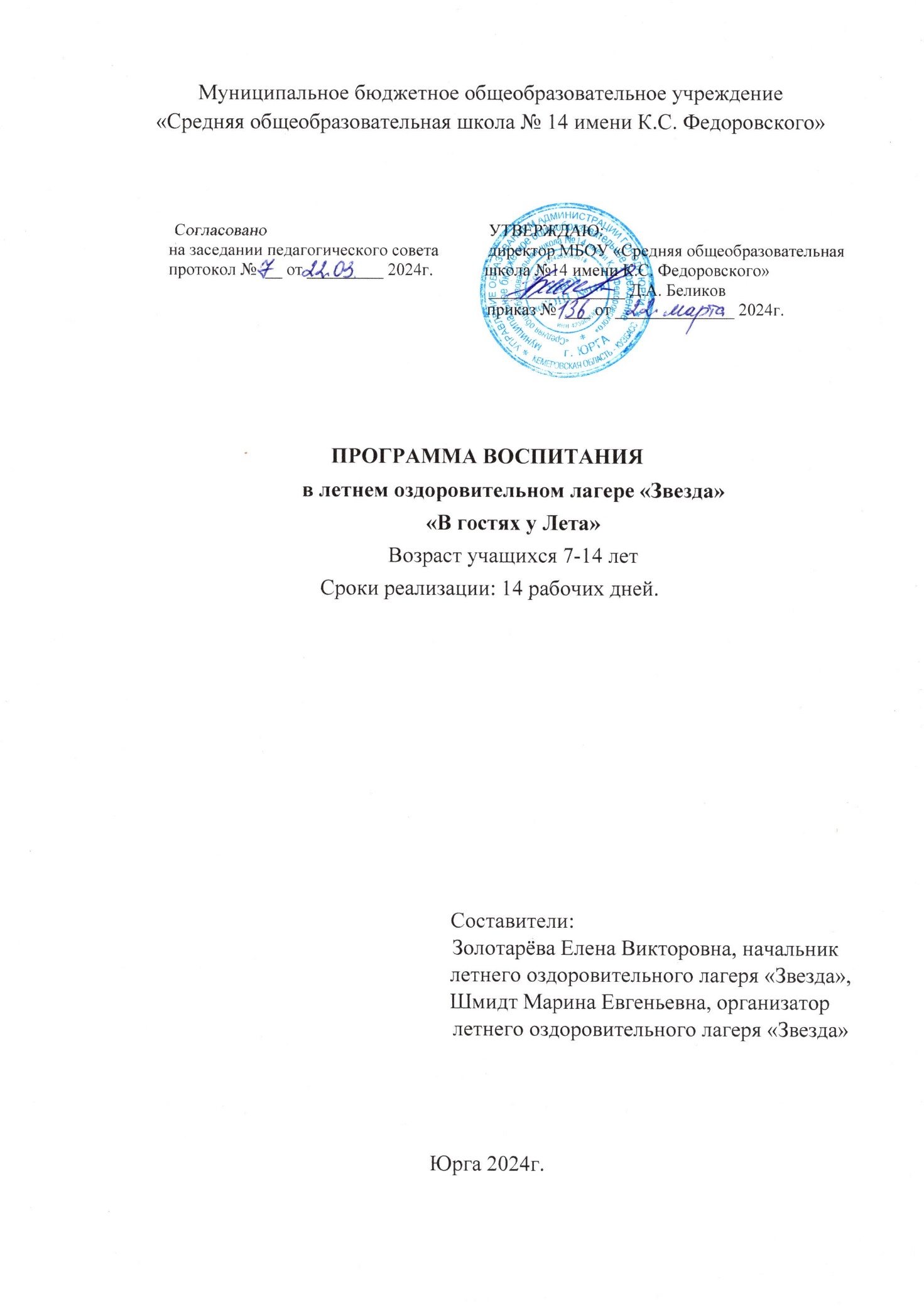 СОДЕРЖАНИЕ Пояснительная записка .........................................................................................3 Раздел I. Ценностно-целевые основы воспитания.............................................10 1.1. Цель и задачи воспитания.............................................................................10 1.2. Методологические основы и принципы воспитательной деятельности..11 1.3. Основные направления воспитания ............................................................12 1.4. Основные традиции и уникальность воспитательной деятельности........13 Раздел II. Содержание, виды и формы воспитательной деятельности .........................................................................................................142.1. Модуль «Будущее России» ......................................................................... 14 2.2. Модуль «Ключевые мероприятия детского лагеря» .................................15 2.3. Модуль «Отрядная работа» ..........................................................................15 2.4. Модуль «Коллективно-творческое дело (КТД)» ........................................17 2.5. Модуль «Самоуправление» ..........................................................................17 2.6. Модуль «Дополнительное образование» ....................................................18 2.7. Модуль «Здоровый образ жизни» ................................................................18 2.8. Модуль «Организация предметно-эстетической среды» ...........................19 2.9. Модуль «Профилактика и безопасность» ....................................................20 2.10. Модуль «Работа с вожатыми/воспитателями» ..........................................21 2.11. Модуль «Работа с родителями…………………………………………….212.12. Модуль «Социальное партнерство»………………………………………21 Раздел III. Организация воспитательной деятельности……………………….233.1. Особенности организации воспитательной деятельности………………..233.2. Анализ воспитательного процесса и результатов воспитания……………24Приложения………………………………………………………………………26 Календарный план воспитательной работы……………………………………26 Режим дня...............................................................................................................29 Ресурсное обеспечение программы…………………………………………….30Мониторинг реализации программы .………………………………………….30 Список литературы………………………………………………………………35ПОЯСНИТЕЛЬНАЯ ЗАПИСКАРабочая программа воспитания для летнего лагеря с дневным пребыванием детей «В гостях у Лета» подготовлена на основе Примерной программы воспитания для организаций отдыха детей и их оздоровления ФГБОУ «Всероссийский детский центр «Смена», а также на основе Программы смен «Содружество Орлят России» для проведения в детских лагерях Российской Федерации, в соответствии с нормативно-правовыми документами:- Конституцией Российской Федерации (принята всенародным голосованием 12.12.1993, с изменениями, одобренными в ходе общероссийского голосования 01.07.2020).- Конвенцией о правах ребенка (одобрена Генеральной Ассамблеей ООН
20.11.1989, вступила в силу для СССР 15.09.1990).- Федеральным законом от 29.12.2012 № 273-ФЗ «Об образовании в Российской Федерации».- Федеральным законом от 31.07.2020 № 304-ФЗ «О внесении изменений в Федеральный закон «Об образовании в Российской Федерации» по вопросам
воспитания обучающихся».- Федеральным законом от 24.07.1998 № 124-ФЗ «Об основных гарантиях прав ребенка в Российской Федерации».- Федеральным законом от 30.12.2020 № 489-ФЗ «О молодежной политике в Российской Федерации».- Приказы №№286,287 Министерства просвещения Российской Федерации об утверждении ФГОС начального общего образования и ФГОС основного общего образования от 31 мая 2021 года.- Стратегией развития воспитания в Российской Федерации на период до 2025 года (утверждена распоряжением Правительства Российской Федерации от 29.05.2015 № 996-р).- Указом Президента Российской Федерации от 21.07.2020 № 474 «О
национальных целях развития Российской Федерации на период до 2030 года».-       Указом Президента Российской Федерации от 09.11.2022 № 809 «Об утверждении Основ государственной политики по сохранению и укреплению традиционных российских духовно-нравственных ценностей».-       Планом основных мероприятий, проводимых в рамках Десятилетия детства, на период до 2027 года (утвержден распоряжением Правительства Российской Федерации от23.01.2021№122-р).-       Государственной программой Российской Федерации «Развитие образования» (утверждена Постановлением Правительства Российской Федерацииот26.12.2017№ 1642).-       Федеральным проектом «Успех каждого ребенка» (утвержден президиумом Совета при Президенте РФ по стратегическому развитию и национальным проектам, протокол от24.12.2018№ 16.).- Уставом МБОУ «СОШ №14 г. Юрги»Согласно Федеральному закону от 24 июля 1998 г. № 124-ФЗ «Об основных гарантиях прав ребенка в Российской Федерации» (с изменениями и дополнениями) к организациям отдыха детей и их оздоровления (далее – детский лагерь) относятся организации (независимо от их организационно-правовых форм) сезонного или круглогодичного действия, стационарного и(или) нестационарного типа, с круглосуточным или дневным пребыванием, оказывающие услуги по организации отдыха и оздоровления детей: организации отдыха детей и их оздоровления сезонного или круглогодичного действия, лагеря, организованные образовательными организациями, осуществляющими организацию отдыха и оздоровления обучающихся в каникулярное время (с круглосуточным или дневным пребыванием), детские лагеря труда и отдыха, детские лагеря палаточного типа, детские специализированные (профильные) лагеря, детские лагеря различной тематической направленности.Программа является методическим документом, определяющим комплекс основных характеристик воспитательной работы, осуществляемой в МБОУ «СОШ №14» г. Юрги разработана с учетом государственной политики в области образования и воспитания.Программа создана с целью организации непрерывного воспитательного
процесса, основывается на единстве и преемственности с общим и дополнительным
образованием, соотносится с рабочей программой воспитания МБОУ «СОШ №14» г. Юрги.Педагогическая идея программы: Детский оздоровительный лагерь – это место, где может быть очень эффективно построена педагогическая работа по самоопределению личности ребенка через включение его в творческую деятельность. Главным направлением в работе воспитателей и вожатых является педагогическая поддержка и помощь в индивидуальном развитии ребенка. В систему педагогической поддержки включается и нравственно социальная, и оздоровительная, и творческая – поскольку все они интегрируются.  Организация воспитания обучающихся осуществляется по следующим направлениям: - воспитание гражданственности, патриотизма человека; - воспитание социальной ответственности и компетентности; - воспитание нравственных чувств, убеждений, этического сознания; - воспитание экологической культуры, культуры здорового и безопасного образа жизни; - воспитание трудолюбия, сознательного, творческого отношения к образованию, труду и жизни. Все направления воспитания и социализации важны, дополняют друг друга и обеспечивают развитие личности на основе отечественных духовных, нравственных и культурных традиций. Особенно необходима помощь в организации летнего отдыха детям из малообеспеченных семей и смей участников СВО. Создание комфортной психологической среды для каждого ребенка предполагает помощь в обретении внутренней свободы, раскованности в проявлении своих эмоций. Организация творческого пространства представляет возможность реализовать свои способности, либо определиться в каком – либо направлении деятельности. Наш лагерь имеет достаточный потенциал, опыт организации летнего отдыха. Организация летнего отдыха осуществляется по направлениям: - спортивно-оздоровительное  	- гражданско-патриотическое - досуговое Новизна программы заключается в разработке востребованных, актуальных форм воспитательной работы с детьми и подростками, социально-педагогического сопровождения детей и временного детского коллектива на протяжении всей смены. Оригинальность программы в гармоничном сочетании воспитательной оздоровительной, игровой, досуговой деятельности воспитанников. Программа летнего оздоровительного лагеря с дневным пребыванием детей «В гостях у Лета 2024года» является комплексной, так как включает в себя несколько направлений: спортивно-оздоровительное, досуговое, гражданско-патриотическое. Актуальность программы. Социальная полезность, многообразие направлений деятельности, свободный выбор вида деятельности, обновление «предлагаемых обстоятельств».Программа предусматривает приобщение обучающихся к российским
традиционным духовным ценностям, включая культурные ценности своей этнической группы, правилам и нормам поведения в российском обществе.Цель программы: создание условий для полноценного отдыха, оздоровления детей, развития их личностного потенциала, формирования активной гражданской позиции воспитанников через включение их в общественно – значимую, творческую и спортивную коллективную деятельность, содержательное общение и межличностные отношения в разновозрастном коллективе, развитие творческих способностей детей. Задачи программы:1. Содействие физическому, интеллектуальному, нравственному развитию детей; 2. Создание педагогической воспитательной среды, способствующей развитию сознательного стремления к ведению здорового образа жизни; 3. Развитие у детей навыков работы в группе, участие в управлении детским оздоровительным лагерем. Ожидаемые результаты:1.Развитие интеллектуальных и творческих способностей ребёнка. 2. Сохранение и укрепление здоровья детей и подростков. 3.Отсутствие случаев детского дорожно-транспортного травматизма. Способы оценки качества реализации программы:Анкетирование, опросы детей, мониторинг. Целевая аудитория программы:       Программа адресована воспитанникам летних оздоровительных лагерей с дневным пребыванием детей от 17 до 14 лет. По продолжительности программа является краткосрочной, продолжительность смены – 14 дней.Направленность программы: социально-гуманитарная, художественная, физкультурно-спортивная, гражданско-патриотическая. Сроки реализации программы: с 31 мая - 26 июня 2024 г. (14 дней)Программа создана с целью организации непрерывного воспитательного процесса, основывается на единстве и преемственности с общим и дополнительным образованием, соотносится с примерной рабочей программой воспитания для образовательных организаций, реализующих образовательные программы общего образования. Программа предусматривает приобщение обучающихся к российским традиционным духовным ценностям, включая культурные ценности своей этнической группы, правилам и нормам поведения в российском обществе. Ценности Родины и природы лежат в основе патриотического направления воспитания. Ценности человека, дружбы, семьи, сотрудничества лежат в основе духовно-нравственного и социального направлений воспитания. Ценность знания лежит в основе познавательного направления воспитания. Ценность здоровья лежит в основе направления физического воспитания. Ценность труда лежит в основе трудового направления воспитания. Ценности культуры и красоты лежат в основе эстетического направления воспитания. «Ключевые смыслы» системы воспитания, с учетом которых должна реализовываться программа: «Люблю Родину». Формирование у детей чувства патриотизма и готовности к защите интересов Отечества, осознание ими своей гражданской идентичности через чувства гордости за свою Родину и ответственности за будущее России, знание истории, недопустимость фальсификации исторических событий и искажения исторической правды, на основе развития программ воспитания детей, в том числе военно-патриотического воспитания, развитие у подрастающего поколения уважения к таким символам государства, как герб, флаг, гимн Российской Федерации, к историческим символам и памятникам Отечества. «Мы – одна команда». Особое внимание в формировании личности ребенка, основ его поведения и жизненных установок отводится социальному окружению, важной частью которого является детский коллектив. Детский коллектив предоставляет широкие возможности для самовыражения и самореализации, позволяет сформировать в детях инициативность, самостоятельность, ответственность, трудолюбие, чувство собственного достоинства. Детский 	коллектив 	объединяет детей с разными 	интересами, потребностями и индивидуальными особенностями. Важно выстраивать работу и коллективные дела так, чтобы они были интересными и значимыми для каждого ребенка. «Россия – страна возможностей». Ребенка воспитывает все, что его окружает. Окружающая среда формирует его взгляды, убеждения, привычки. Важно создавать воспитательную среду, доступную, интересную для ребенка. Создание благоприятной и разнообразной воспитательной среды возможно через вовлечение детей в конкурсы, мероприятия и проекты детских общественных объединений, заинтересованных организаций (АНО «Россия – страна возможностей», АНО «Большая Перемена», Российское движение школьников, Российское общество «Знание», Российское историческое общество), где каждый ребенок может найти то, что ему по душе. Необходимо популяризировать все возможности и социально значимые проекты организаций.  Принимая 	участие в мероприятиях движений и организаций, школьники получают возможность активно участвовать в общественной жизни страны, формировать гражданскую позицию, основываясь на идеалах добра и справедливости, в том числе через систему личностного и социального роста. Для реализации программы разработан механизм, который представлен в виде модулей: 1.  Организационный модуль. Формы работы: - планирование; - подготовка к смене; - оформление лагеря; - подготовка материальной базы; 2.  Оздоровительный модуль. Формы работы: - утренняя зарядка; - встречи с медицинским работником; - влажная уборка, проветривание; - беседы о вредных привычках; - организация питания воспитанников; - спортивные мероприятия; - экскурсии; - подвижные игры; 3. Творческий модуль. Формы работы: - коллективно-творческая деятельность; - участие в отрядных мероприятиях; - работа творческих мастерских; -  конкурсы, викторины, квесты, соревнования.Понятийный аппарат:Автономность – изолированность ребенка от привычного социального окружения, «нет дневника», вызова родителей – все это способствует созданию обстановки доверительности.Воспитание - деятельность, направленная на развитие личности, создание условий для самоопределения и социализации обучающихся на основе социокультурных, духовно-нравственных ценностей и принятых в российском обществе правил и норм поведения в интересах человека, семьи, общества и государства, формирование у обучающихся чувства патриотизма, гражданственности, уважения к памяти защитников Отечества и подвигам Героев Отечества, закону и правопорядку, человеку труда и старшему поколению, взаимного уважения, бережного отношения к культурному наследию и традициям многонационального народа Российской Федерации, природе и окружающей среде.Воспитывающая среда - это особая форма организации образовательного процесса, реализующего цель и задачи воспитания. Воспитывающая среда определяется целью и задачами воспитания, духовно-нравственными и социокультурными ценностями, образцами и практиками. Основными характеристиками воспитывающей среды являются ее насыщенность и структурированность. Кратковременность – короткий период лагерной смены, характеризующийся динамикой общения, деятельности, в процессе которой ярче высвечиваются личностные качества.Сборность – предполагает объединение детей с разным социальным опытом и разным уровнем знаний, нескованных «оценками» прежнего окружения, каждый ребенок имеет возможность «начать все сначала».Уклад - общественный договор участников образовательных отношений, опирающийся на базовые национальные ценности, содержащий традиции региона и детского лагеря, задающий культуру поведения сообществ, описывающий предметно-эстетическую среду, деятельности и социокультурный контекст.  Раздел I. ЦЕННОСТНО-ЦЕЛЕВЫЕ ОСНОВЫ ВОСПИТАНИЯ Нормативные ценностно-целевые основы воспитания детей в детском лагере определяются содержанием российских гражданских (базовых, общенациональных) норм и ценностей, основные из которых закреплены в Конституции Российской Федерации.  С учетом мировоззренческого, этнического, религиозного многообразия российского общества ценностно-целевые основы воспитания детей включают духовно-нравственные ценности культуры народов России, традиционных религий народов России в качестве вариативного компонента содержания воспитания, реализуемого на добровольной основе, в соответствии с мировоззренческими и культурными особенностями и потребностями родителей (законных представителей) несовершеннолетних детей.  Воспитательная деятельность в детском лагере реализуется в соответствии с приоритетами государственной политики в сфере воспитания, зафиксированными в Стратегии развития воспитания в Российской Федерации на период до 2025 года. Приоритетной задачей Российской Федерации в сфере воспитания детей является развитие высоконравственной личности, разделяющей российские традиционные духовные ценности, обладающей актуальными знаниями и умениями, способной реализовать свой потенциал в условиях современного общества, готовой к мирному созиданию и защите Родины. 1.1. Цель и задачи воспитания Современный российский общенациональный воспитательный идеал – высоконравственный, творческий, компетентный гражданин России, принимающий судьбу Отечества как свою личную, осознающий ответственность за настоящее и будущее страны, укорененный в духовных и культурных традициях многонационального народа Российской Федерации. В соответствии с этим идеалом и нормативными правовыми актами Российской Федерации в сфере образования цель воспитания: создание условий для личностного развития, самоопределения и социализации обучающихся на основе социокультурных, духовно-нравственных ценностей и принятых в российском обществе правил и норм поведения в интересах человека, семьи, общества и государства, формирование у обучающихся чувства патриотизма, гражданственности, уважения к памяти защитников Отечества и подвигам Героев Отечества, закону и правопорядку, человеку труда и старшему поколению, взаимного уважения, бережного отношения к культурному наследию и традициям многонационального народа Российской Федерации, природе и окружающей среде. (Федеральный закон от 29 декабря 2012 г. № 273-ФЗ «Об образовании в Российской Федерации, ст. 2, п. 2). Задачи воспитания определены с учетом интеллектуально-когнитивной, эмоционально-оценочной, деятельностно-практической составляющих развития личности: усвоение знаний, норм, духовно-нравственных ценностей, традиций, которые выработало российское общество (социально значимых знаний); формирование и развитие позитивных личностных отношений к этим нормам, ценностям, традициям (их освоение, принятие); приобретение социально значимых знаний, формирование отношения к традиционным базовым российским ценностям. 1.2. Методологические основы и принципы воспитательной деятельности Методологической основой Программы воспитания являются антропологический, культурно-исторический и системно-деятельностный подходы.  Воспитательная деятельность в детском лагере основывается на следующих принципах: принцип гуманистической направленности. Каждый ребенок имеет право на признание его как человеческой личности, уважение его достоинства, защиту его человеческих прав, свободное развитие; принцип ценностного единства и совместности. Единство ценностей и смыслов воспитания, разделяемых всеми участниками образовательных отношений, содействие, сотворчество и сопереживание, взаимопонимание и взаимное уважение; принцип культуросообразности. Воспитание основывается на культуре и традициях России, включая культурные особенности региона;  принцип следования нравственному примеру. Пример, как метод воспитания, позволяет расширить нравственный опыт ребенка, побудить его к открытому внутреннему диалогу, пробудить в нем нравственную рефлексию, обеспечить возможность выбора при построении собственной системы ценностных отношений, продемонстрировать ребенку реальную возможность следования идеалу в жизни; принцип безопасной жизнедеятельности. Защищенность важных интересов личности от внутренних и внешних угроз, воспитание через призму безопасности и безопасного поведения;  принцип совместной деятельности ребенка и взрослого. Значимость совместной деятельности взрослого и ребенка на основе приобщения к культурным ценностям и их освоения; принцип инклюзивности. Организация воспитательного процесса, при котором все дети, независимо от их физических, психических, интеллектуальных, культурно-этнических, языковых и иных особенностей, включены в общую систему образования. Данные принципы реализуются в укладе детского лагеря, включающем воспитывающие среды, общности, культурные практики, совместную деятельность и события. Воспитывающие общности (сообщества) в детском лагере: детские (одновозрастные и разновозрастные отряды). Ключевым механизмом воспитания в детском лагере является временный детский коллектив. Чтобы эффективно использовать воспитательный потенциал временного детского коллектива, необходимо учитывать особенности и закономерности развития временного детского коллектива. детско-взрослые. Основная цель – содействие, сотворчество и сопереживание, взаимопонимание и взаимное уважение, наличие общих ценностей и смыслов у всех участников. Главная детско-взрослая общность в детском лагере – «Дети-Вожатый». 1.3. Основные направления воспитания  Практическая реализация цели и задач воспитания осуществляется в рамках следующих направлений воспитательной работы: гражданское воспитание, формирование российской гражданской идентичности, принадлежности к общности граждан Российской Федерации, к народу России как источнику власти в российском государстве и субъекту тысячелетней Российской государственности, знание и уважение прав, свобод и обязанностей гражданина Российской Федерации; воспитание патриотизма, любви к своему народу и уважения к другим народам России, формирование общероссийской культурной идентичности; духовно-нравственное развитие и воспитание обучающихся на основе духовно-нравственной культуры народов России, традиционных религий народов России, формирование традиционных российских семейных ценностей;  эстетическое воспитание: формирование эстетической культуры на основе российских традиционных духовных ценностей, приобщение к лучшим образцам отечественного и мирового искусства; экологическое воспитание: формирование экологической культуры, ответственного, бережного отношения к природе, окружающей среде на основе российских традиционных духовных ценностей; трудовое воспитание: воспитание уважения к труду, трудящимся, результатам труда (своего и других людей), ориентации на трудовую деятельность, получение профессии, личностное самовыражение в продуктивном, нравственно достойном труде в российском обществе, на достижение выдающихся результатов в труде, профессиональной деятельности; физическое воспитание и воспитание культуры здорового образа жизни и безопасности: развитие физических способностей с учетом возможностей и состояния здоровья, формирование культуры здорового образа жизни, личной и общественной безопасности; познавательное направление воспитания: стремление к познанию себя и других людей, природы и общества, к знаниям, образованию. 1.4. 	Основные 	традиции 	и 	уникальность 	воспитательной деятельности  Основными традициями воспитания в детском лагере являются:  совместная деятельность детей и взрослых, как ведущий способ организации воспитательной деятельности; создание условий, при которых для каждого ребенка предполагается роль в совместных делах (от участника до организатора, лидера того или иного дела); создание условий для приобретения детьми нового социального опыта и освоения новых социальных ролей; проведение общих мероприятий детского лагеря с учетом конструктивного межличностного взаимодействия детей, их социальной активности; включение детей в процесс организации жизнедеятельности временного детского коллектива; формирование коллективов в рамках отрядов, кружков, студий, секций и иных детских объединений, установление в них доброжелательных и товарищеских взаимоотношений; обмен опытом между детьми в формате «дети-детям»; ключевой фигурой воспитания является ребенок, главную роль в воспитательной деятельности играет педагог, реализующий по отношению к детям защитную, личностно развивающую, организационную, посредническую (в разрешении конфликтов) функции. Реализация конкретных форм воспитательной работы воплощается в Календарном плане воспитательной работы (Приложение), утверждаемом ежегодно на предстоящий год (сезон) с учетом направлений воспитательной работы, установленных в настоящей Программе воспитания. Уникальность воспитательного процесса в детском лагере с дневным
пребыванием в МБОУ «СОШ №14» «Звезда» заключается в кратковременности, автономности, сборности.Раздел II. СОДЕРЖАНИЕ, ВИДЫ И ФОРМЫ ВОСПИТАТЕЛЬНОЙ ДЕЯТЕЛЬНОСТИ Достижение цели и решение задач воспитания осуществляется в рамках всех направлений деятельности детского лагеря. Содержание, виды и формы воспитательной деятельности представлены в соответствующих модулях. Состав и содержание модулей определяется с учетом уклада детского лагеря, реальной деятельности, имеющихся в детском лагере ресурсов, планов. Можно формировать свой перечень вариативных модулей, разрабатывать и включать в рабочую программу новые модули. Перечни видов и форм деятельности являются примерными, в рабочую программу включаются виды и формы деятельности, которые используются в детском лагере или запланированы.  Реализация конкретных форм воспитательной работы воплощается в Календарном плане воспитательной работы (Приложение), утверждаемом ежегодно на предстоящий год (сезон) с учетом направлений воспитательной работы, установленных в настоящей Программе воспитания. 2.1. Модуль «Будущее России» Направлен на формирование сопричастности к истории, географии Российской Федерации, ее этнокультурному, географическому разнообразию, формирование национальной идентичности. Деятельность реализуется по направлениям:  - Дни единых действий, которые обязательно включаются в календарный план воспитательной работы и проводятся по единым федеральным методическим рекомендациям и материалам: 1 июня - День защиты детей; 6 июня - день русского языка; 9 июня - день рождения Петра I; 12 июня - День России; 22 июня - День памяти и скорби; Участие во всероссийских мероприятиях и акциях, посвященных значимым отечественным и международным событиям. Проведение всероссийских и региональных мероприятий. Взаимодействие с общественными организациями Российской Федерации, региона. Формирование межкультурных компетенций. 2.2. Модуль «Ключевые мероприятия детского лагеря» Ключевые мероприятия – это главные традиционные мероприятия детского лагеря, в которых принимает участие большая часть детей. Реализация воспитательного потенциала ключевых мероприятий детского лагеря предусматривает: Торжественное открытие и закрытие смены (программы); Тематические дни. Проведение тематических дней и мероприятий согласно перечню основных государственных и народных праздников, памятных дат. Перечень дополняется и актуализируется ежегодно в соответствии с памятными датами, юбилеями общероссийского, регионального, местного значения, памятными датами для детского лагеря, документами Президента Российской Федерации, Правительства Российской Федерации, Федерального Собрания Российской Федерации, перечнями рекомендуемых воспитательных событий Министерства просвещения Российской Федерации, методическими рекомендациями государственных органов исполнительной власти в сфере образования. В детском лагере может утверждаться свой календарь памятных дат и знаменательных событий на год (сезон), составленный с учетом перечисленных документов. Торжественная церемония подъема Государственного флага Российской Федерации; тематические и спортивные праздники, творческие фестивали; мероприятия, направленные на поддержку семейного воспитания (в рамках мероприятий, посвященных Дню посещения родителей, организация творческого отчетного концерта для родителей и др.). 2.3. Модуль «Отрядная работа» Воспитатель/вожатый организует групповую и индивидуальную работу с детьми вверенного ему временного детского коллектива – отряда. Временный детский коллектив или отряд – это группа детей, объединенных в целях организации их жизнедеятельности в условиях детского лагеря. Для эффективного использования воспитательного потенциала отрядной работы необходимо учитывать особенности временного детского коллектива: Коллектив функционирует в течение короткого промежутка времени; максимальный период не превышает 14 дней. Как правило, коллектив объединяет детей, которые не были знакомы ранее. Автономность существования: влияние внешних факторов уменьшается, ослабляется влияние прежнего социума, например, семьи, класса, друзей. В то же время у коллектива появляется новое место жизнедеятельности. Коллективная деятельность. Участники коллектива вовлечены в совместную деятельность. Завершенность развития: полный цикл: от формирования до завершения функционирования. Отрядная работа строится с учетом закономерности развития временного детского коллектива (роста межличностных отношений) и логики развития лагерной смены. Реализация воспитательного потенциала отрядной работы предусматривает: планирование и проведение отрядной деятельности; поддержку активной позиции каждого ребенка, предоставления им возможности обсуждения и принятия решений, создания благоприятной среды для общения; доверительное общение и поддержку детей в решении проблем, конфликтных ситуаций; организацию интересных и полезных для личностного развития ребенка совместных дел, позволяющих вовлекать в них детей с разными потребностями, давать им возможности для самореализации, устанавливать и укреплять доверительные отношения, стать для них значимым взрослым, задающим образцы поведения; вовлечение каждого ребенка в отрядные дела и общелагерные мероприятия в разных ролях: сценаристов, постановщиков, исполнителей, ведущих, декораторов и т.д.; формирование и сплочение отряда (временного детского коллектив) через игры, тренинги на сплочение и командообразование,  визитки; сформировать дружный и сплоченный отряд поможет знание периодов развития временного детского коллектива – этапов развития межличностных отношений; предъявление единых педагогических требований (ЕПТ) по выполнению режима и распорядка дня, по самообслуживанию, дисциплине и поведению, санитарно-гигиенических требований; принятие совместно с детьми законов и правил отряда, которым они будут следовать в детском лагере, а также символов, названия, девиза, эмблемы, песни, которые подчеркнут принадлежность именно к этому конкретному коллективу;  диагностику интересов, склонностей, ценностных ориентаций, выявление лидеров, аутсайдеров через наблюдение, игры, анкеты; аналитическую работу с детьми: анализ дня, анализ ситуации, мероприятия, анализ смены, результатов;  поддержка детских инициатив и детского самоуправления; сбор отряда: хозяйственный сбор, организационный сбор, утренний информационный сбор отряда и др.;  2.4. Модуль «Коллективно-творческое дело (КТД)» КТД как особый тип формы воспитательной работы, как социальная деятельность детской группы, направленная на создание нового продукта (творческого продукта) разработаны и названы так И.П. Ивановым. Основу данной методики составляет коллективная творческая деятельность, предполагающая участие каждого члена коллектива во всех этапах организации деятельности от планирования до анализа. Это форма организации деятельности группы детей, направленная на взаимодействие коллектива, реализацию и развитие способностей ребенка, получение новых навыков и умений, при которой вожатые действуют как старшие помощники и наставники детей. КТД могут быть отрядными и общелагерными. Различаются следующие виды КТД по направленности деятельности: трудовые, познавательные, художественные, экологические, досуговые, спортивные. Каждый вид коллективного творческого дела обогащает личность определенным видом общественного ценного опыта. 2.5. Модуль «Самоуправление»        Реализация воспитательного потенциала системы детского самоуправления направлена на формирование детско-взрослой общности, основанной на партнерстве детей и взрослых по организации совместной деятельности, предполагает реализацию детской активности и направлена на развитие коммуникативной культуры детей, инициативности и ответственности, формирование навыков общения и сотрудничества, поддержку творческой самореализации детей.  Самоуправление формируется с первых дней смены, то есть в организационный период. На уровне детского лагеря: самоуправление в детском лагере может складываться из деятельности временных и постоянных органов. К временным органам самоуправления относятся: деятельность дежурного отряда, работа творческих и инициативных групп, работа советов дела. Постоянно действующие органы самоуправления включают в себя: совет отряда, совет командиров отрядов. Высшим органом самоуправления является сбор (совет) лагеря, в ходе которого решаются основные вопросы жизнедеятельности лагеря, планируется работа, проходят выборы органов самоуправления, оценивается их работа. На уровне отряда: через деятельность лидеров, выбранных по инициативе и предложениям членов отряда (командиров, физоргов, культорг и др.), представляющих интересы отряда в общих делах детского лагеря, при взаимодействии с администрацией детского лагеря. При формировании структуры отрядного самоуправления эффективным может оказаться применение метода чередования творческих поручений (ЧТП).  Важным моментом в организации самоуправления в отряде и лагере является его структура, которая строится с учетом уклада детского лагеря, направленности образовательной программы и игровой модели смены. Единой, унифицированной структуры, строго определенного перечня поручений быть не может. Необходимо определить какие органы целесообразно создать, чтобы охватить организацию всех сторон жизни в отряде, лагере, как их называть (советы), какие поручения возложить не них. 2.6. Модуль «Дополнительное образование»  Дополнительное образование детей в детском лагере является одним из основных видов деятельности и реализуется через: программы профильных (специализированных, тематических) смен;  деятельность кружковых объединений, секций, клубов по интересам, студий, дополняющих программы смен в условиях детского лагеря.  В рамках трех направленностей: социально-гуманитарная; художественная; физкультурно-спортивная. Реализация воспитательного потенциала дополнительного образования предполагает: приобретение новых знаний, умений, навыков в привлекательной, отличной от учебной деятельности, форме; развитие и реализация познавательного интереса; вовлечение детей в интересную и полезную для них деятельность, которая предоставит им возможность самореализоваться в ней, приобрести социально значимые знания, развить в себе важные для своего личностного развития социально значимые отношения, получить опыт участия в социально значимых делах; формирование и развитие творческих способностей обучающихся. 2.7. Модуль «Здоровый образ жизни» Модуль предполагает поддержание физического и психического здоровья в благоприятных природных и социокультурных условиях, освоение способов сохранения и укрепления здоровья, формирование ценностного отношения к собственному здоровью.Основными составляющими здорового образа жизни являются: оптимальный уровень двигательной активности, рациональное питание, соблюдение режима дня, личная гигиена, соблюдение правил поведения, позволяющих избежать травм и других повреждений. Система мероприятий в детском лагере, направленных на воспитание ответственного отношения у детей к своему здоровью и здоровью окружающих, включает: физкультурно-спортивные мероприятия: зарядка, спортивные соревнования, эстафеты, подвижные игры; спортивно-оздоровительные события и мероприятия на свежем воздухе просветительские беседы, направленные на профилактику вредных привычек и привлечение интереса детей к занятиям физкультурой и спортом; 2.8. Модуль «Организация предметно-эстетической среды» Окружающая ребенка предметно-эстетическая среда детского лагеря обогащает его внутренний мир, способствует формированию у него чувства вкуса и стиля, создает атмосферу психологического комфорта, поднимает настроение, предупреждает стрессовые ситуации, способствует позитивному восприятию ребенком детского лагеря. Очень важно создать в детском лагере «дружелюбную» предметно-эстетическую среду, т.к. на период смены лагерь становится новым местом жизнедеятельности ребенка.  Реализация воспитательного потенциала предметно-эстетической среды предусматривает:  тематическое оформление интерьера помещений детского лагеря (вестибюля, коридоров, рекреаций, залов и т.п.) и классов; оформление отрядных уголков, позволяющее детям проявить свои фантазию и творческие способности. Отрядный уголок – форма отражения жизнедеятельности отряда, постоянно действующая, информирующая и воспитывающая одновременно, вызывающая интерес и стимулирующая активность детей. В оформлении отрядного уголка принимает участие весь отряд, вожатый является организатором и идейным вдохновителем. событийный дизайн – оформление пространства проведения событий (праздников, церемоний, выставок, КТД, отрядных дел и т.п.); оформление 	образовательной, досуговой 	и спортивной инфраструктуры; совместная с детьми разработка, создание и популяризация особой лагерной и отрядной символики (флаг, гимн, эмблема, логотип)акцентирование внимания детей посредством элементов предметно-эстетической среды (стенды, плакаты, инсталляции) на важных для воспитания ценностях детского лагеря, его традициях, правилах;  «места новостей» – оформленные места, стенды в помещениях (холл первого этажа, рекреации), содержащие в доступной, привлекательной форме новостную информацию позитивного гражданско-патриотического, духовно-нравственного содержания, поздравления, афиши и т.п.; размещение регулярно сменяемых экспозиций творческих работ детей, демонстрирующих их способности, знакомящих с работами друг друга, фотоотчетов об интересных событиях детском лагере. 2.9. Модуль «Профилактика и безопасность» Профилактика и безопасность – профилактика девиантного поведения, конфликтов, создание условий для успешного формирования и развития личностных ресурсов, способствующих преодолению различных трудных жизненных ситуаций и влияющих на повышение устойчивости к неблагоприятным факторам;  Реализация воспитательного потенциала профилактической деятельности в целях формирования и поддержки безопасной и комфортной среды в детском лагере предусматривает: физическую и психологическую безопасность ребенка в новых условиях; специализированные проекты; целенаправленную работу всего педагогического коллектива по созданию в детском лагере эффективной профилактической среды обеспечения безопасности жизнедеятельности как условия успешной воспитательной деятельности; разработку и реализацию разных форм профилактических воспитательных мероприятий: антиалкогольные, против курения, безопасность в цифровой среде, вовлечение в деструктивные группы в социальных сетях, деструктивные молодежные, религиозные объединения, культы, субкультуры, безопасность дорожного движения, противопожарная безопасность, гражданская оборона, антитеррористическая, антиэкстремистская безопасность и т.д.; организацию превентивной работы со сценариями социально одобряемого поведения, развитие у обучающихся навыков саморефлексии, самоконтроля, устойчивости к негативному воздействию, групповому давлению; поддержку инициатив детей, педагогов в сфере укрепления безопасности жизнедеятельности в детском лагере, профилактики правонарушений, девиаций, организация деятельности, альтернативной девиантному поведению – познание (путешествия), испытание себя (спорт), значимое общение, любовь, творчество, деятельность (в том числе профессиональная, религиозно-духовная, благотворительная, искусство и др.). 2.10. Модуль «Работа с вожатыми/воспитателями» Главными субъектами успешной и качественной работы с детьми в детском лагере являются вожатые/воспитатели, а также они являются важным участником системы детско-взрослой воспитывающей общности. От их компетентности, профессиональной готовности, увлеченности зависит, насколько дети смогут раскрыть свой потенциал, осознать себя частью сообщества детского лагеря. Детский лагерь для ребенка начинается с вожатого, раскрывается через вожатого. Все нормы и ценности актуализируются ребенком, в том числе через личность вожатого/воспитателя. 2.11. Модуль «Работа с родителями» Работа с родителями или законными представителями осуществляется в рамках следующих видов и форм деятельности:  На групповом уровне:  родительские форумы на интернет-сайте (сайт школы) детского лагеря, на которых обсуждаются интересующие родителей вопросы, а также осуществляются виртуальные консультации психологов и педагогов.    творческий отчетный концерт для родителей; На индивидуальном уровне: работа специалистов по запросу родителей для решения острых конфликтных ситуаций; индивидуальное консультирование c целью координации воспитательных усилий педагогов и родителей. 2.12. Модуль «Социальное партнерство»  Взаимодействие с другими образовательными организациями, организациями культуры и спорта, общественными объединениями, традиционными религиозными организациями народов России (православие, ислам, буддизм, иудаизм), разделяющими в своей деятельности цель и задачи воспитания, ценности и традиции уклада детского лагеря. Реализация воспитательного потенциала социального партнерства предусматривает: - участие представителей организаций-партнеров, в том числе в соответствии с договорами о сотрудничестве, в проведении отдельных мероприятий в рамках рабочей программы воспитания и календарного плана воспитательной работы (выставки, встречи, тематические дни, дни открытых дверей, государственные, региональные, тематические праздники, торжественные мероприятия и т.п.); - проведение на базе организаций партнеров экскурсий, встреч, акций воспитательной направленности при соблюдении требований законодательства Российской Федерации; - социальные проекты, совместно разрабатываемые и реализуемые детьми, педагогами с организациями-партнерами благотворительной, экологической, патриотической, трудовой и т.д. направленности, ориентированные на воспитание детей, преобразование окружающего социума, позитивное воздействие на социальное окружение. Раздел III. ОРГАНИЗАЦИЯ ВОСПИТАТЕЛЬНОЙ ДЕЯТЕЛЬНОСТИ  3.1. Особенности организации воспитательной деятельности Программа воспитания реализуется посредством формирования социокультурного воспитательного пространства при соблюдении условий создания уклада, отражающего готовность всех участников образовательных отношений руководствоваться едиными принципами и регулярно воспроизводить наиболее ценные воспитательно значимые виды совместной деятельности.  В данном разделе указываются основные особенности и условия организации воспитательной деятельности, описывается уклад детского лагеря. Детский лагерь – особое образовательное учреждение, в котором создаются условия для обеспечения воспитывающей, эмоционально привлекательной деятельности детей, удовлетворения потребности в новизне впечатлений, творческой самореализации, общении и самодеятельности. Кратковременный характер пребывания, новое социальное окружение, разрыв прежних связей, позитивная окраска совместной деятельности со сверстниками, сопровождение взрослых и др. позволяют создать оптимальные условия для осуществления воспитательной деятельности и актуализации самовоспитания. Воспитательный потенциал детского лагеря обладает рядом преимуществ по сравнению с другими образовательными организациями: добровольность в выборе деятельности и формы ее реализации в детском демократическом сообществе, активность и самостоятельность ребенка в выборе содержания и результативности деятельности; творческий характер деятельности;  многопрофильность;  отсутствие обязательной оценки результативности деятельности ребенка, официального статуса;  опыт неформального общения, взаимодействия, сотрудничества с детьми и взрослыми; опыт жизнедеятельности и общения в коллективах высокого уровня развития, где наиболее успешно проходит самоактуализация личности. Воспитательный потенциал детского лагеря позволяет осуществлять воспитание через изменение, конструирование особой среды проживания в условиях временного детского объединения – социальной микросреды, в которой протекает жизнедеятельность детей в условиях детского лагеря.  Основные характеристики уклада детского лагеря (Перечень является примерным, конкретизируется в соответствии с действительным укладом лагеря или его планируемым качеством, характеристиками): основные вехи истории детского лагеря, включенность в историко-культурный контекст территории, «миссия» детского лагеря в самосознании ее педагогического коллектива; местоположение и социокультурное окружение (местное, региональное), историко-культурная, этническая, конфессиональная специфика населения местности, региона; организационно-правовая форма, направленность детского лагеря, образовательных программ (смен), режим деятельности (сезонного или круглогодичного действия, круглосуточное или дневное пребывание); наличие социальных партнеров; особенности детского лагеря, определяющие «уникальность» лагеря; наличие существенных проблемных зон, дефицитов, препятствий в воспитательной деятельности и решения этих проблем;   кадровое обеспечение воспитательной деятельности. Может быть представлены решения по разделению функционала, связанного с планированием, организацией, реализацией, обеспечением воспитательной деятельности; психолого-педагогического сопровождения обучающихся, в том числе с ОВЗ и др. категорий, привлечению специалистов других организаций (образовательных, социальных, правоохранительных и др.). 3.2. Анализ воспитательного процесса и результатов воспитания Основным методом анализа воспитательного процесса в детском лагере является самоанализ воспитательной работы, который проводится по окончании смены с целью выявления основных проблем и последующего их решения, совершенствования воспитательной работы в детском лагере. Основными принципами, на основе которых осуществляется самоанализ воспитательной работы в детском лагере, являются: принцип гуманистической направленности осуществляемого анализа, ориентирующий экспертов на уважительное отношение как к воспитанникам, так и к педагогам, реализующим воспитательный процесс;  принцип приоритета анализа сущностных сторон воспитания, ориентирующий экспертов на изучение не количественных его показателей, а качественных – таких как содержание и разнообразие деятельности, характер общения и отношений между детьми и взрослыми;   принцип развивающего характера осуществляемого анализа, ориентирующий экспертов на использование его результатов для совершенствования воспитательной деятельности педагогических работников: грамотной постановки ими цели и задач воспитания, умелого планирования своей воспитательной работы, адекватного подбора видов, форм и содержания их совместной с детьми деятельности. Основные направления анализа воспитательного процесса (Предложенные направления являются примерными, их можно уточнять, корректировать, исходя из особенностей уклада, воспитывающей среды, традиций воспитания, ресурсов лагеря и др.):  Результаты воспитания, социализации и саморазвития детей.  Критерием, на основе которого должен осуществляется данный анализ, является динамика личностного развития детей в отряде за смену, но в условиях краткосрочности лагерной смены сложно сделать глубокие выводы и замерить динамику. Поэтому результаты воспитания представлены в виде целевых ориентиров:  усвоение знаний, норм, духовно-нравственных ценностей, традиций, которые выработало российское общество (социально значимых знаний); формирование и развитие позитивных личностных отношений к этим нормам, ценностям, традициям (их освоение, принятие); приобретение социально значимых знаний, формирование отношения к традиционным базовым российским ценностям. Важную роль играет аналитическая работа с детьми, которая помогает им оценить и понять приобретенный в лагере опыт, зафиксировать изменения, наметить дальнейшие планы по саморазвитию. Это можно делать с помощью разных методик. Главный инструмент – педагогическое наблюдение. Очень важно фиксировать личностные изменения, в том числе в педагогическом дневнике. Состояние организуемой в детском лагере совместной деятельности детей и взрослых. Показателем эффективности воспитательной работы является наличие в детском лагере интересной, событийно насыщенной и личностно развивающей совместной деятельности детей и взрослых. Внимание сосредотачивается на вопросах, связанных с качеством (выбираются вопросы, которые помогут проанализировать проделанную работу, описанную в соответствующих содержательных модулях). Методы анализа, которые могут использоваться детским лагерем при проведении самоанализа организуемой воспитательной работы:  социологические: опрос участников образовательных отношений, экспертный анализ, фокус-группа, анализ документов и контекстный анализ; педагогические: тестирование, собеседование, педагогическое наблюдение, игровые методы, аналитическая работа с детьми, метод самооценки. Итогом самоанализа организуемой в детском лагере воспитательной работы является перечень выявленных проблем, над которыми предстоит работать педагогическому коллективу. ПРИЛОЖЕНИЯ:КАЛЕНДАРНЫЙ ПЛАН ВОСПИТАТЕЛЬНОЙ РАБОТЫ                                      Календарный план воспитательной работы детского лагеря составлен с целью конкретизации форм, видов воспитательной деятельности и организации единого пространства воспитательной работы детского лагеря. План разделен на модули, которые отражают направления воспитательной работы детского лагеря в соответствии с Программой воспитания и определяет уровни проведения мероприятий. 2024 год в России объявлен годом семьи. РЕЖИМ ДНЯ ЛЕТНЕГО ОЗДОРОВИТЕЛЬНОГО ЛАГЕРЯ «Звезда» 8:30 – 9:00 –встреча детей, зарядка, утренние режимные моменты 9:00 – 9:10 – линейка 9:30 – 10:00 – завтрак 10:00 – 13:00 трудовые отрядные дела 13:30 – 14:00 -обед 14:05-14:30 – подведение итогов дня, игры на свежем воздухе.15:00- Уход домойРЕСУРСНОЕ ОБЕСПЕЧЕНИЕ ПРОГРАММЫ - столовая; - спортивная площадка; - художественные средства, игры настольные и др.; - хозяйственный инвентарь; - канцелярские принадлежности; - компьютер с выходом в Интернет, принтер, ксерокс, мультимедийный проектор. МОНИТОРИНГ РЕАЛИЗАЦИИ ПРОГРАММЫ Анкета на «входе» (стартовая) Дорогой друг!Мы ждём тебя в нашем лагере «Звезда»!Ответь, пожалуйста, на вопросы: мы очень просим тебя.1.   Фамилия, имя._______________________________________________________________2.   Дата рождения.______________________________________________________________3.   Класс______________________________________________________________________4.   Домашний адрес,телефон_____________________________________________________5.   Сведения о родителях (Ф.И.О., место работы)Мама_______________________________________________________________________________________________________________________________________________________Папа________________________________________________________________________________________________________________________________________________________6.   Я буду ходить в лагерь, чтобы_________________________________________________7.   Я люблю, когда______________________________________________________________8.   Я не люблю, когда ___________________________________________________________9.   Моё увлечение______________________________________________________________10.  Я могу научить_____________________________________________________________11.  Я хочу научиться____________________________________________________________12.  Мои пожелания на смену ____________________________________________________Спасибо! Твои вожатые_______________________________________________________________________________________________________________________________________________ИТОГОВАЯ АНКЕТАДорогой друг!Что ты о смене можешь сказать?Нам бы хотелось очень узнать!1.Какие мероприятия в лагере запомнились тебе больше всего?______________________________________________________________________________Почему?_______________________________________________________________________2. Какие лагерные мероприятия тебе не понравились?______________________________________________________________________________ Почему?_______________________________________________________________________З. В каких делах ты не принял участие, хотя хотел?____________________________________________________________________________________________________________________________________________________________4. Если ты придёшь в лагерь следующем году, чтобы ты хотел изменить?  ____________________________________________________________________________________________________________________________________________________________5. Чему новому ты научился в нашем лагере? Кто помог тебе в этом?  ____________________________________________________________________________________________________________________________________________________________ 6. С кем из взрослых тебе было легче всего общаться?  ____________________________________________________________________________________________________________________________________________________________7. Приобрел ли ты друзей в лагере?  ______________________________________________________________________________8. Хотел бы ты с кем-нибудь продолжать общаться после лагеря? ______________________________________________________________________________9.Чтобы ты хотел рассказать друзьям о лагере?______________________________________________________________________________10. Хочешь ли ты сказать «Спасибо»? Кому и за что?  ____________________________________________________________________________________________________________________________________________________________11. Продолжи предложение «Лагерь – это____________________________________________________________________________________________________________________________________________________________ Спасибо! Ждем тебя в нашем лагере!Мониторинговые исследования       Детям    предлагается    прослушать   утверждение    и    оценить   степень согласия с их содержанием по следующей шкале:4 - совершенно согласен 3 - согласен 2 - трудно сказать 1 - не согласен 0 - совершенно не согласенЯ жду наступления нового дня в лагере с радостью.В детском лагере у меня обычно хорошее настроение.У нас хорошая вожатая.Ко всем взрослым в нашем лагере можно обратиться за советом и помощью в любое время.У меня есть любимый взрослый в нашем лагере.В отряде я всегда могу свободно высказывать своё мнение.У меня есть любимые занятия в нашем лагере.Когда смена закончится, я буду скучать по нашему лагерю.Обработка полученных данных.Показателем удовлетворённости детей (У) является частное от деления общей суммы баллов всех ответов на общее количество ответов.У = общая сумма баллов / общее количество ответовЕсли У больше 3, то можно констатировать высокую степень удовлетворённости, если же У больше 2, но меньше 3, то это свидетельствует о средней и низкой степени удовлетворённости детей жизнью в лагере.КАРТА ДИАГНОСТИЧЕСКИХ МЕТОДИКСПИСОК ЛИТЕРАТУРЫКонституция Российской Федерации» (принята всенародным голосованием 12.12.1993 с изменениями, одобренными в ходе общероссийского голосования 01.07.2020). Федеральный закон от 29.12.2012 № 273-ФЗ «Об образовании в Российской Федерации» (с обновлениями 2021 года); 3.Приказы №№286,287 Министерства просвещения Российской Федерации об утверждении ФГОС начального общего образования и             основного общего образования от 31 мая 2021 года. 4. Конвенция о правах ребенка одобрена Генеральной Ассамблеей ООН в 1989 г., вступила в силу для России в 1990 г 5.Закон РФ «Об основных гарантиях прав ребенка в РФ», 1998. 6.Амонашвили Ш. Педагогика сотрудничества. М., 2002. 7.Голубев Н. К. Диагностика и прогнозирование воспитательного процесса. П., 2012. 8.КаленицТ. Н., Кейлина З. А. Внеклассная и внешкольная работа с учащимися. М.,: Просвещение, 2022 9.Караковский В. А. Стать человеком. Общечеловеческие ценности — основа целостного учебно-воспитательного процесса. М., 2018. 10.Концепция воспитания школьников в современных условиях «Современная школа: проблемы гуманизации отношений учителей, учащихся, родителей». Издательство ИТПи МИО, 2014. 11.Шмаков С. А. Игры-шутки, игры-минутки. М., 2000. 12.Шмаков С. А., Безродова Н. От игры к самовоспитанию. Сборник игр. М.; Новая школа. 2021. 13.Шмаков С. А. Ее величество— игра. М., 2002. 14.Шуркова Н. Е., ПитюковВ. Ю. и др. Новые технологии воспитательного процесса. М., 2019. 15.Организация летнего отдыха детей и подростков. М., 2007. № п/п Наименование мероприятия Срок проведения Уровень проведения Уровень проведения Уровень проведения Всероссийский/ региональный Детский лагерь Отряд Модуль «Будущее России» Модуль «Будущее России» Модуль «Будущее России» Модуль «Будущее России» Модуль «Будущее России» 1 «День защиты детей»(игры, конкурсы)31мая + 2 Литературно– поэтическая встреча, посвященная  русскому языку. Викторина по сказкам А.С.Пушкина5 июня + 3 Виртуальное путешествие по городу на Неве, приуроченное дню рождения Петра Первого.7 июня + 4 Конкурс патриотических произведений, посвященных   великой России;13июня +     5Фотоконкурс/конкурс рисунков «Моя счастливая семья», посвящённый году семьи.	    18 июня6День памяти и скорби«Мы потомки героев» 21 июня + Модуль «Ключевые мероприятия детского лагеря» Модуль «Ключевые мероприятия детского лагеря» Модуль «Ключевые мероприятия детского лагеря» Модуль «Ключевые мероприятия детского лагеря» Модуль «Ключевые мероприятия детского лагеря» Модуль «Ключевые мероприятия детского лагеря» 7 Церемония открытия лагеря31 мая+ 8 «Здравствуй, лето!»Весёлыми тропинками лета4 июня +  9«День талантов»5 июня + 10   День экологии     «Зелёная аптечка»7 июня + 11День России«Путешествие в мир предков»10июня + 12 День здоровья и спорта«Мы за здоровый образ жизни!» малая спартакиада17 июля + 13 Закрытие смены 26 июня + Модуль «Отрядная работа» Модуль «Отрядная работа» Модуль «Отрядная работа» Модуль «Отрядная работа» Модуль «Отрядная работа» Модуль «Отрядная работа» 14Командообразование, сплочение, знакомство С 31 мая– 26 июня + 15 Оформление отрядного уголка С 4 июня – 5 июня + 16 Подготовка к КТД (Итоговый концерт)С 19 июня – 25 июня+ 17 Выполнение отрядных поручений в соответствии с планом тематических дней С 4июня – 26 июня + Модуль «Коллективно-творческое дело (КТД)» Модуль «Коллективно-творческое дело (КТД)» Модуль «Коллективно-творческое дело (КТД)» Модуль «Коллективно-творческое дело (КТД)» Модуль «Коллективно-творческое дело (КТД)» Модуль «Коллективно-творческое дело (КТД)» 18 Творческий час «Подарок от всего сердца»  20 июня + + 19 КТД «Создаём праздник вместе» 24 июня + + 20 Костюмированный флешмоб 26 июня + + Модуль «Дополнительное образование» Модуль «Дополнительное образование» Модуль «Дополнительное образование» Модуль «Дополнительное образование» Модуль «Дополнительное образование» 21  «Творческая мастерская -Умелые ручки» 31 мая-25 июня(ежедевно)+ + 22 Музыкальная шкатулка31 мая-25 июня(ежедевно)+ + 23 «Волшебная кисточка» 31 мая-25 июня(ежедневно)+ + 24 «Волшебные ритмы танца»31 мая-25 июня(ежедневно)+ + Модуль «Здоровый образ жизни» Модуль «Здоровый образ жизни» Модуль «Здоровый образ жизни» Модуль «Здоровый образ жизни» Модуль «Здоровый образ жизни» 25 День здоровья и спорта«Мы за здоровый образ жизни!» малая спартакиада17июня + + 26 «ФизкультУра»31 мая-25 июня(ежедневно)+ + Модуль «Организация предметно-эстетической среды» Модуль «Организация предметно-эстетической среды» Модуль «Организация предметно-эстетической среды» Модуль «Организация предметно-эстетической среды» Модуль «Организация предметно-эстетической среды» 28 Оформление отрядных классов 4 июня-5 июня + 29 Участие в выставках В течение смены + + 30 Подготовка к концертным мероприятиям В течение смены + + Модуль «Профилактика и безопасность» Модуль «Профилактика и безопасность» Модуль «Профилактика и безопасность» Модуль «Профилактика и безопасность» Модуль «Профилактика и безопасность» 31 Вводный инструктаж + + 32 Инструктажи предусмотренные основным планом + + Модуль «Работа с вожатыми/воспитателями» Модуль «Работа с вожатыми/воспитателями» Модуль «Работа с вожатыми/воспитателями» Модуль «Работа с вожатыми/воспитателями» Модуль «Работа с вожатыми/воспитателями» КТД «Создаём праздник вместе»3 июня + + Совместные сборы В течение смены + Репетиции и подготовки к мероприятиям В течение смены + Модуль «Работа с родителями» Модуль «Работа с родителями» Модуль «Работа с родителями» Модуль «Работа с родителями» Модуль «Работа с родителями» Гостиная династий «Ими гордится Россия» , посвящённая году семьи.25 июня + Модуль «Социальное партнерство» Модуль «Социальное партнерство» Модуль «Социальное партнерство» Модуль «Социальное партнерство» Модуль «Социальное партнерство» Посещение  мероприятий в ДК «Победа», Краеведческом музее г. Юрги, Юргинском музее детского изобразительного искусства народов Сибири и Дальнего Востока, городской библиотеке, кинотеатре  «Эра» г.Юрги- + ПОДРАЗДЕЛЫПОДРАЗДЕЛЫНАЗВАНИЕ МЕТОДИКИНАЗВАНИЕ МЕТОДИКИНАЗВАНИЕ МЕТОДИКИНАЗНАЧЕНИЕ МЕТОДИКИНАЗНАЧЕНИЕ МЕТОДИКИРАЗДЕЛ      1.     ВХОДНАЯ     ДИАГНОСТИКА (ОРГАНИЗАЦИОННЫЙ ПЕРИОД)РАЗДЕЛ      1.     ВХОДНАЯ     ДИАГНОСТИКА (ОРГАНИЗАЦИОННЫЙ ПЕРИОД)РАЗДЕЛ      1.     ВХОДНАЯ     ДИАГНОСТИКА (ОРГАНИЗАЦИОННЫЙ ПЕРИОД)РАЗДЕЛ      1.     ВХОДНАЯ     ДИАГНОСТИКА (ОРГАНИЗАЦИОННЫЙ ПЕРИОД)РАЗДЕЛ      1.     ВХОДНАЯ     ДИАГНОСТИКА (ОРГАНИЗАЦИОННЫЙ ПЕРИОД)РАЗДЕЛ      1.     ВХОДНАЯ     ДИАГНОСТИКА (ОРГАНИЗАЦИОННЫЙ ПЕРИОД)РАЗДЕЛ      1.     ВХОДНАЯ     ДИАГНОСТИКА (ОРГАНИЗАЦИОННЫЙ ПЕРИОД)«Давайтепознакомимся» или «Расскажи    нам    осебе»«Давайтепознакомимся» или «Расскажи    нам    осебе»1. Живая         анкета «Давайте познакомимся»1. Живая         анкета «Давайте познакомимся»Изучение потребностей и интересов ребенкаИзучение потребностей и интересов ребенкаИзучение потребностей и интересов ребенкаИзучение нравственных ценностей                и направленности личности    детей    и подростковИзучение нравственных ценностей                и направленности личности    детей    и подростков2. Анкета «Цветок»2. Анкета «Цветок»Получение первичной информации о ребенкеПолучение первичной информации о ребенкеПолучение первичной информации о ребенкеИзучение нравственных ценностей                и направленности личности    детей    и подростковИзучение нравственных ценностей                и направленности личности    детей    и подростков3. Анкета «Я выбираю»3. Анкета «Я выбираю»Изучение интересов и желаний ребенкаИзучение интересов и желаний ребенкаИзучение интересов и желаний ребенкаИзучение нравственных ценностей                и направленности личности    детей    и подростковИзучение нравственных ценностей                и направленности личности    детей    и подростков4. Анкета «Фантастический выбор»4. Анкета «Фантастический выбор»Изучение нравственных ценностейИзучение нравственных ценностейИзучение нравственных ценностейИзучение нравственных ценностей                и направленности личности    детей    и подростковИзучение нравственных ценностей                и направленности личности    детей    и подростков5. «Волшебное озеро»5. «Волшебное озеро»Получение информации о качествах     и      поступках ребенка через его самохарактеристикуПолучение информации о качествах     и      поступках ребенка через его самохарактеристикуПолучение информации о качествах     и      поступках ребенка через его самохарактеристикуИзучение нравственных ценностей                и направленности личности    детей    и подростковИзучение нравственных ценностей                и направленности личности    детей    и подростков6. Анкета «Семь желаний»6. Анкета «Семь желаний»Получение информации о качествах     и      поступках ребенка через его самохарактеристикуПолучение информации о качествах     и      поступках ребенка через его самохарактеристикуПолучение информации о качествах     и      поступках ребенка через его самохарактеристикуИзучение нравственных ценностей                и направленности личности    детей    и подростковИзучение нравственных ценностей                и направленности личности    детей    и подростков7. «Самый-самый»7. «Самый-самый»Изучение направленности ребенкаИзучение направленности ребенкаИзучение направленности ребенкаИзучение нравственных ценностей                и направленности личности    детей    и подростковИзучение нравственных ценностей                и направленности личности    детей    и подростков8. «Самооценка»8. «Самооценка»Изучение самооценки ребенкаИзучение самооценки ребенкаИзучение самооценки ребенкаИзучение нравственных ценностей                и направленности личности    детей    и подростковИзучение нравственных ценностей                и направленности личности    детей    и подростков9. Анкета «Кто я?»9. Анкета «Кто я?»Исследование черт характераИсследование черт характераИсследование черт характераПознай себяПознай себя10. Рисуночный     тест «Какой я?»10. Рисуночный     тест «Какой я?»Получение информации о характере ребенкаПолучение информации о характере ребенкаПолучение информации о характере ребенкаРАЗДЕЛ 2. ТЕКУЩАЯ ДИАГНОСТИКА (ОСНОВНОЙ ПЕРИОД)РАЗДЕЛ 2. ТЕКУЩАЯ ДИАГНОСТИКА (ОСНОВНОЙ ПЕРИОД)РАЗДЕЛ 2. ТЕКУЩАЯ ДИАГНОСТИКА (ОСНОВНОЙ ПЕРИОД)РАЗДЕЛ 2. ТЕКУЩАЯ ДИАГНОСТИКА (ОСНОВНОЙ ПЕРИОД)РАЗДЕЛ 2. ТЕКУЩАЯ ДИАГНОСТИКА (ОСНОВНОЙ ПЕРИОД)РАЗДЕЛ 2. ТЕКУЩАЯ ДИАГНОСТИКА (ОСНОВНОЙ ПЕРИОД)РАЗДЕЛ 2. ТЕКУЩАЯ ДИАГНОСТИКА (ОСНОВНОЙ ПЕРИОД)Эмоциональное самочувствие ребенка и группы в целомЭмоциональное самочувствие ребенка и группы в целом1. Мониторинг - карта1. Мониторинг - картаПолучение условной оценки степени развития коллектива «на сегодня»Получение условной оценки степени развития коллектива «на сегодня»Получение условной оценки степени развития коллектива «на сегодня»Эмоциональное самочувствие ребенка и группы в целомЭмоциональное самочувствие ребенка и группы в целом2. Мишень настроения2. Мишень настроенияПолучение информации о настроении ребенкаПолучение информации о настроении ребенкаПолучение информации о настроении ребенкаЭмоциональное самочувствие ребенка и группы в целомЭмоциональное самочувствие ребенка и группы в целом3.Эмоциональная цветопись3.Эмоциональная цветописьИзучение эмоционального самочувствия ребенкаИзучение эмоционального самочувствия ребенкаИзучение эмоционального самочувствия ребенкаЭмоциональное самочувствие ребенка и группы в целомЭмоциональное самочувствие ребенка и группы в целом4. «Градусник»4. «Градусник»Выявление эмоциональных состояний ребенкаВыявление эмоциональных состояний ребенкаВыявление эмоциональных состояний ребенкаИзучение временного детского коллективаИзучение временного детского коллектива5. «Рисунок-образ»5. «Рисунок-образ»Выявление эмоционального отношения       ребенка       к коллективуВыявление эмоционального отношения       ребенка       к коллективуВыявление эмоционального отношения       ребенка       к коллективуПОДРАЗДЕЛЫНАЗВАНИЕ МЕТОДИКИНАЗВАНИЕ МЕТОДИКИНАЗВАНИЕ МЕТОДИКИНАЗВАНИЕ МЕТОДИКИНАЗНАЧЕНИЕ МЕТОДИКИ6. «Рисунок-символ»6. «Рисунок-символ»Выявление эмоционального отношения       ребенка      к коллективуВыявление эмоционального отношения       ребенка      к коллективуВыявление эмоционального отношения       ребенка      к коллективу7. «Аналогия»7. «Аналогия»Получение характеристики детского коллективаПолучение характеристики детского коллективаПолучение характеристики детского коллективаРАЗДЕЛ      3.      ИТОГОВАЯ      ДИАГНОСТИКА (ЗАКЛЮЧИТЕЛЬНЫЙ ПЕРИОД)РАЗДЕЛ      3.      ИТОГОВАЯ      ДИАГНОСТИКА (ЗАКЛЮЧИТЕЛЬНЫЙ ПЕРИОД)РАЗДЕЛ      3.      ИТОГОВАЯ      ДИАГНОСТИКА (ЗАКЛЮЧИТЕЛЬНЫЙ ПЕРИОД)РАЗДЕЛ      3.      ИТОГОВАЯ      ДИАГНОСТИКА (ЗАКЛЮЧИТЕЛЬНЫЙ ПЕРИОД)РАЗДЕЛ      3.      ИТОГОВАЯ      ДИАГНОСТИКА (ЗАКЛЮЧИТЕЛЬНЫЙ ПЕРИОД)РАЗДЕЛ      3.      ИТОГОВАЯ      ДИАГНОСТИКА (ЗАКЛЮЧИТЕЛЬНЫЙ ПЕРИОД)Вот и настало время проститься    нам    с тобой1. Игра «Чудо-дерево»1. Игра «Чудо-дерево»Выявление отношения каждого ребенка к содержанию работы объединения, группы в течение всей сменыВыявление отношения каждого ребенка к содержанию работы объединения, группы в течение всей сменыВыявление отношения каждого ребенка к содержанию работы объединения, группы в течение всей сменыВот и настало время проститься    нам    с тобой2. Рейтинг личностного роста2. Рейтинг личностного ростаОпределение развития собственной личностиОпределение развития собственной личностиОпределение развития собственной личностиВот и настало время проститься    нам    с тобой3. Анкета «Согласен-не согласен»3. Анкета «Согласен-не согласен»Получение информации с том, почему подростку понравилось пребывание в лагереПолучение информации с том, почему подростку понравилось пребывание в лагереПолучение информации с том, почему подростку понравилось пребывание в лагереВот и настало время проститься    нам    с тобой4. Методика «Поляна цветов»4. Методика «Поляна цветов»Анализ и отражение участия детей в отрядных и лагерных делахАнализ и отражение участия детей в отрядных и лагерных делахАнализ и отражение участия детей в отрядных и лагерных делахВот и настало время проститься    нам    с тобой5.     Методика «Строимдом»5.     Методика «Строимдом»Подведение итогов участия детского коллектива в отрядных и лагерных делахПодведение итогов участия детского коллектива в отрядных и лагерных делахПодведение итогов участия детского коллектива в отрядных и лагерных делах